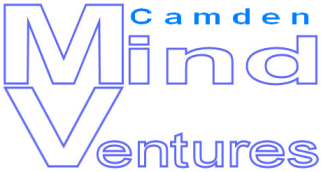 Camden Mind Ventures LtdRetail Manager Job DescriptionJob title			Retail ManagerAccountable to		Mind Ventures Company DirectorResponsible for	A part-time Assistant Manager (currently 21 hrs per week), volunteers and others engaged in the operation and development of Mind Ventures charity shopPurpose of job	a) To take full responsibility for all aspects of shop operations, with the purpose of ensuring the maximum amount of profit is gift aided to Mind in  as the parent charity	b) To further develop the profitability of Mind Ventures operations, as agreed with the Company Directors.IntroductionMind Ventures is a trading company limited by shares, it is a wholly owned subsidiary of Mind in Camden, a mental health charity. It operates as a separate company with management supervision and control (and limited administrative assistance) from the charity. The role of Company Directors is fulfilled by the CEO of the charity and a Mind in Camden committee member. The Retail Manager currently has a part-time paid Assistant Manager for 3 days per week. The purpose of the shop is to make a net financial contribution to the parent charity without constituting a drain on its financial or management resources. The Retail Manager is responsible for ensuring this happens. Specific duties are outlined below.Shop OperationPremisesEnsure that premises open and close on time and are properly staffed Ensure that arrangements for keys and access are madeEnsure premises are maintained and cleaned - undertaking basic maintenance and cleaning tasks alongside volunteersEnsure that Health and Safety legislation is complied with and that the premises are safe for volunteers and staffEnsure there are arrangements in place to deal with emergencies (e.g., broken windows etc)Ensure there are backup plans for when the postholder, assistant manager or volunteers are unable to attendLiaising and negotiating with Landlord and others involved in premises maintenanceDonated GoodsCreate, agree and abide by guidelines on what goods we do and do not takeArrange and undertake collections where appropriateEnsure arrangements are in place for receiving and storing goodsEnsure that saleable goods are sorted, appropriately priced and effectively displayedEnsure that special goods (e.g. designer labels, collectors’ items, antiques etc) are identified and priced accordinglyIdentify other places to maximise the profit on special goods (e.g., dealers, ebay etc) and place accordingly Manage the sale of appropriate goods via eBayEnsure that goods that are not selling are promptly reduced in price or replaced with more saleable itemsArrange for the profitable disposal of unsold goodsBought in goods are not currently sold, if they were to be the postholder would identify lines of goods to sell, risk assess profitability, monitor stock and evaluate sales performanceFinancesEnsuring that appropriate arrangements are in place for taking cash, providing receipts, refunds, floats, accessing safes and keys, cashing up and regular banking.Providing routine reports and records to Finance Dept and the Company Director Creating an income and expenditure budget for the shop each year and submitting to the Company Director and Finance Director for approvalForecasting income and expenditure as requiredControlling income and expenditure Primary record keeping of cash book, summaries of daily takings and monthly takingsRecording in agreed format and keeping sales book in agreed formatEnsuring eBay sales and PayPal accounts are properly accounted for and managedEnsuring arrangements are in place and are regularly reviewed to minimise opportunities for theft and fraudCompleting VAT returnsAssist finance staff and external auditors in spot and regular checks on finance mattersManagement of Volunteers and Assistant ManagerRecruiting, inducting, training, supervising and delegating tasksDealing with complaints, disciplinary and grievance issues Administering volunteer expensesWorking alongside volunteers and other staff in the general running of the shopAccountability to Company DirectorTo act as Company Secretary to Mind Ventures including convening and servicing Company Director Meetings (i.e. producing agendas, estimates, minutes etc)Maintaining all necessary insurancesProducing reports for the Committee of Mind in Camden (the sole shareholder) as required by the Company DirectorMeeting regularly with the Company Director to maintain accountability for shop performanceDevelopments and New InitiativesCreating proposals for new developments and new initiatives to maximise gift aid given to the charity.Implementing them as agreed with the Company Director.Further DutiesEnsuring that arrangements are in place to deal with untoward incidents (e.g. shoplifting, accidents) and that incidents are investigated and lessons learned Securing and ensuring the quality and cost effectiveness of maintenance and other services that cannot be undertaken by self or volunteers (e.g. sign writers, contractors etc)Ensuring that shop operations do not undermine the public image or values of the parent charityEnsuring that the shop operations are planned in such a way that it operates effectively during its opening hours even when the manager is not present (including annual leave and cover arrangements for sickness)Establishing and maintaining relationships with other local traders, including identifying competitors and monitoring their activities and comparative price checkingDealing with customer complaintsAbiding by all financial and other policies and procedures/agreed practice relating to the shopKeeping aware of and abiding by relevant legislation and government guidance, including health & safety, retail law, and pandemic measuresEnsuring that the shop cats employed to manage pest issues in the shop are cared forOther tasks as required for the smooth and effective operation of the shop and the CompanyThe Retail Manager is expected to:Run the shop with a minimum of day-to-day supervision and supportRecognise changes in circumstances promptly and adjust plans and activities accordinglyFind practical ways to overcome barriers and solve problemsPresent information to the Company Director, volunteers, customers and suppliers/contractors clearly, concisely, accurately and in ways that promote understandingMake best use of available resourcesAct within the limits of their own authorityBe vigilant for potential risks and hazards and take effective steps to manage themTake personal responsibility for making things happenTake personal responsibility for effectively communicating with the Assistant Manager, volunteers, colleagues, the Company Director, donors and suppliersDevelop volunteers by inducting, delegating work, training and coachingDeal with formal and informal disputes and complaints constructivelyMain Conditions of ServiceThe post will be offered subject to satisfactory references, police checks and a six-month probationary periodThe salary is £22,500 p.a.Mind Ventures utilises the Mind in Camden auto-enrolled pension scheme into which it currently pays 5% of salary.  You will be required to contribute an additional 3% into the schemeOvertime is not paid, but time off in lieu is grantedThe hours of work per week are 35. Shop opening hours are currently 10.00 – 6.00 Monday to Saturday, and may include Sunday and/or bank holiday opening.  The pattern of working hours is to be flexible and co-ordinated with the Assistant Manager to ensure maximum management cover, and agreed by the Company Director. Occasional visiting during non-regular hours will be required.Annual leave entitlement is 25 days plus public holidaysThis job description may be subject to reviewCamden Mind Ventures LtdRetail Manager Person SpecificationAll areas in person specification are essential unless stated otherwiseQualifications1.	No qualifications are required but any retail qualification will be taken into considerationKnowledge Understanding of the principles of managing a profitable charity shop Understanding of how to formulate, monitor and control retail income and expenditure budgetsUnderstand how to maximise profit in a charity shop selling donated goodsUnderstanding of selling on eBay or other online platforms Understanding of legislation and regulations that apply to charity shops ExperienceExperience of work in a charity shop retail settingExperience of being in day-to-day charge of a retail operation Experience of managing/supervising  staff or volunteers Skills & AbilitiesProactivity: ability to manage shop operations with minimal supervisionGood communication: effective communication and interpersonal skills, including the ability to produce written materials and have basic computer skills (Word and Excel)Time management: ability to effectively plan and prioritise your own and others’ workloadLeadership: ability to lead, recruit, train, develop, support and motivate staff and volunteersResults focused: ability to meet objectives/targets with a drive to achieve resultsHealth and Safety awareness: maintain an environment that is safe from hazards and complies with health and safety and other relevant legislationExploiting business resources:  sourcing, pricing and selection of goodsCustomer led:  display, merchandising, ordering, selling, and customer service Applying commercial judgement: budgets, monitoring takings, financial controlsDeveloping capability: ability to communicate the shop’s purpose effectively to volunteers, and the public, and developing and delegating to volunteersThinking and problem solving: ability to plan, analyse and negotiate resolutionsPromoting change: adaptable and flexible, identifies opportunities and generates new ideas. Ability to safely lift heavy items and move goods around the shopIndependence: Ability to work with minimal supervision Ability to work flexible hours: according to the needs of the shop, including weekendsCommitment to:Ensuring the shop is profitable and generates gift aid for the charityInvolving supervisees in the running of, and decision making about, shop operationsTaking measures to keep customers, volunteers and staff using the shop premises safe and wellImplementation of equal opportunities through anti-discriminatory practiceHigh levels of accountability for your work to the Company DirectorRecyclingMind in Camden values around mental health